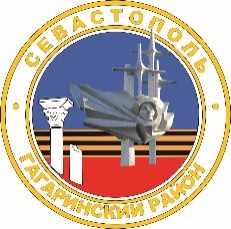 МЕСТНАЯ АДМИНИСТРАЦИЯВНУТРИГОРОДСКОГО МУНИЦИПАЛЬНОГО ОБРАЗОВАНИЯГОРОДА СЕВАСТОПОЛЯ ГАГАРИНСКИЙ МУНИЦИПАЛЬНЫЙ ОКРУГПОСТАНОВЛЕНИЕ«23» сентября 2022 г. 	 					     №    52  - ПМАО признании утратившим силу отдельных постановлений местной администрации внутригородского муниципального образования города Севастополя Гагаринский муниципальный округВ соответствии с Федеральным законом от 06 октября 2003 г.                           № 131-ФЗ «Об общих принципах организации местного самоуправления в Российской Федерации», Законом города Севастополя от 30 декабря 2014 г.                               № 102-ЗС «О местном самоуправлении в городе Севастополе», Уставом внутригородского муниципального образования города Севастополя Гагаринский муниципальный округ, принятым решением Совета Гагаринского муниципального округа от 01 апреля 2015 г. № 17 «О принятии Устава внутригородского муниципального образования Гагаринский муниципальный округ», учитывая рекомендации регистра МНПА города Севастополя                                  от 10 августа 2022 г., исх. 2093/01-33-01-17/03/22 о признании некоторых МНПА утратившими силу, в связи с истечением срока их правового регулирования, местная администрация внутригородского муниципального образования города Севастополя Гагаринский муниципальный округ постановляет:Признать утратившими силу:1) 	постановление местной администрации внутригородского муниципального образования города Севастополя Гагаринский муниципальный округ от 08 июля 2015 года № 1-ПМА «О Порядке и сроках составления проекта бюджета внутригородского муниципального образования города Севастополя Гагаринский муниципальный округ на 2015 год»; 2)	постановление местной администрации внутригородского муниципального образования города Севастополя Гагаринский муниципальный округ от 13 августа 2015 года № 7-ПМА «О Порядке расходования в 2015 году иных межбюджетных трансфертов на финансовое обеспечение внутригородского муниципального образования города Севастополя Гагаринский муниципальный округ по содержанию муниципальных служащих, в рамках которых отражаются расходы по реализации полномочий по решению вопросов местного значения, предусмотренных пунктами      1-8 части 1 статьи 9 Закона города Севастополя от 30 декабря 2014 г. № 102-ЗС «О местном самоуправлении в городе Севастополе» связанные с содержанием муниципальных служащих и реализацией возложенных полномочий»;3) постановление местной администрации внутригородского муниципального образования города Севастополя Гагаринский муниципальный округ от 13 августа 2015 года № 8-ПМА «Порядок расходования в 2015 году иных межбюджетных трансфертов на финансовое обеспечение внутригородского муниципального образования города Севастополя Гагаринский муниципальный округ на проведение спортивно-культурных мероприятий в городе Севастополе, в рамках которых отражаются расходы по реализации вопросов местного значения, предусмотренных пунктами 9-12 части 1 статьи 9 Закона города Севастополя от 30 декабря 2014 г. № 102-ЗС «О местном самоуправлении в городе Севастополе»;4) постановление местной администрации внутригородского муниципального образования города Севастополя Гагаринский муниципальный округ от 23 октября 2015 года № 23-ПМА «Об утверждении Плана мероприятий по повышению эффективности использования средств бюджета внутригородского муниципального образования города Севастополя Гагаринский муниципальный округ на 2015 год».3. Настоящее постановление вступает в силу с момента его официального обнародования.          4. Контроль за исполнением настоящего постановления возложить на заместителя Главы местной администрации внутригородского муниципального образования города Севастополя Гагаринский муниципальный округ                        (Гомонец О.В.).Глава внутригородского муниципального образования, исполняющий полномочия председателя Совета,Глава местной администрации                                                          А.Ю. Ярусов